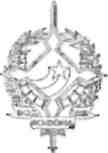 GOVERNO   DO   ESTADO  DE   RONDÔNIA.GABINETE    DO    GOVERNADORDECRETO N° 2008    DE 30    DE    MARÇO    DE      1.984.O GOVERNADOR DO ESTADO DE RONDÔNIA, no uso de suas atribuições legais, atendendo à solicitação contida no ofício n° 157 da Procuradoria-Geral de Justiça,RESOLVE:Promover, por merecimento, o Doutor ROSTAND AGRA, Promotor de Justiça de terceira entrância, a Procurador de Justiça, na vaga existente no quadro do Ministério Público de segunda instância. Porto Velho, Ro, 30 de março de 1984.JORGE TEIXEIRA DE OLIVEIRAGovernador